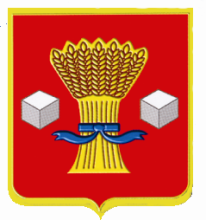 Администрация             Светлоярского муниципального района Волгоградской областиПОСТАНОВЛЕНИЕот 12.04.2018                    № 614О внесении изменений в постановление администрации Светлоярского муниципального района от 28.09.2016 № 1439«О субсидировании субъектов малого и среднего предпринимательстваСветлоярского муниципального района»В целях оптимизации работы комиссии по поддержке субъектов малого и среднего предпринимательства Светлоярского муниципального района, в связи с изменением кадрового состава администрации Светлоярского муниципального района, руководствуясь Уставом Светлоярского муниципального района,п о с т а н о в л я ю:1. Внести изменения в постановление администрации Светлоярского муниципального района Волгоградской области от 28.09.2016 № 1439 «О субсидировании субъектов малого и среднего предпринимательства Светлоярского муниципального района»:1.1. подпункт «ж» пункта 2.1 раздела 2 «Условия предоставления субсидий» изложить в новой редакции:«ж) осуществляют экономическую деятельность определенных видов согласно разделам Общероссийского классификатора видов экономической деятельности:по разделу А «Сельское, лесное хозяйство, охота, рыболовство и рыбоводство»;по разделу С «Обрабатывающие производства»;по разделу D «Обеспечение электрической энергией, газом и паром; кондиционирование воздуха»;по разделу Е «Водоснабжение; водоотведение, организация сбора и утилизации отходов, деятельность по ликвидации загрязнений;по разделу F «Строительство»;по разделу G «Торговля оптовая и розничная; ремонт автотранспортных средств и мотоциклов»;по разделу I «Деятельность гостиниц и предприятий общественного питания»;по разделу Р «Образование»;по разделу Q «Деятельность в области здравоохранения и социальных услуг»;по разделу R «Деятельность в области культуры, спорта, организации досуга и развлечений»; по разделу S «Предоставление прочих видов услуг».При этом доля выручки от реализации товаров (работ, услуг) без учета НДС от общей суммы выручки за предшествующий год составляет не менее 50 процентов по вышеуказанным кодам видам экономической деятельности (данное требование не распространяется на начинающих субъектов малого предпринимательства)»;1.2. Вывести из состава комиссии по поддержке субъектов малого и среднего предпринимательства Светлоярского муниципального района:- Евдокимову Людмилу Александровну – начальника отдела бюджетно-финансовой политики администрации Светлоярского муниципального района;- Субботину Ольгу Викторовну – заместителя начальника отдела экономики, развития предпринимательства и защиты прав потребителей администрации Светлоярского муниципального района;1.3. Ввести в состав комиссии по поддержке субъектов малого и среднего предпринимательства Светлоярского муниципального района:- Подхватилину Ольгу Ивановну – начальника отдела бюджетно-финансовой политики администрации Светлоярского муниципального района.2. Считать данное постановление неотъемлемой частью постановления администрации Светлоярского муниципального района Волгоградской области от 28.09.2016 № 1439 «О субсидировании субъектов малого и среднего предпринимательства Светлоярского муниципального района».3. Отделу по муниципальной службе, общим и кадровым вопросам администрации Светлоярского муниципального района (Иванова Н.В.)- направить настоящее постановление для опубликования в районной газете «Восход»;- разместить настоящее постановление в сети «Интернет» на официальном сайте администрации Светлоярского муниципального района Волгоградской области.4. Контроль над исполнением постановления возложить на заместителя главы Светлоярского муниципального района С.А.Звезденкова.Глава муниципального района				                          Т.В.РаспутинаО.В.Кропотина